28/02/2023 08:13BionexoRESULTADO – TOMADA DE PREÇONº2023272EM35141HEAPAO Instituto de Gestão e Humanização – IGH, entidade de direito privado e sem finslucrativos, classificado como Organização Social, vem tornar público o resultado daTomada de Preços, com a finalidade de adquirir bens, insumos e serviços para o HEAPA -Hospital Estadual de Aparecida de Goiânia, com endereço à Av. Diamante, s/n - St. Condedos Arcos, Aparecida de Goiânia/GO, CEP: 74.969-210.Bionexo do Brasil LtdaRelatório emitido em 28/02/2023 08:13CompradorIGH - HUAPA - HOSPITAL DE URGÊNCIA DE APARECIDA DE GOIÂNIA (11.858.570/0004-86)Rua D Nequita C/ Dao Barbosa , 0 - Qd 08 Lt 18 E 19 C-10 - APARECIDA DE GOIÂNIA, GO CEP: 74968-121Relação de Itens (Confirmação)Pedido de Cotação : 273151297COTAÇÃO Nº 35141 - MATERIAL MÉDICO - HEAPA FEVEREIRO/2023Frete PróprioObservações: *PAGAMENTO: Somente a prazo e por meio de depósito em conta PJ do fornecedor. *FRETE: Só serãoaceitas propostas com frete CIF e para entrega no endereço: AV. DIAMANTE, ESQUINA C/ A RUA MUCURI, JARDIMCONDE DOS ARCOS, AP DE GOIÂNIA/GO CEP: 74969210, dia e horário especificado. *CERTIDÕES: As CertidõesMunicipal, Estadual de Goiás, Federal, FGTS e Trabalhista devem estar regulares desde a data da emissão daproposta até a data do pagamento. *REGULAMENTO: O processo de compras obedecerá ao Regulamento deCompras do IGH, prevalecendo este em relação a estes termos em caso de divergência.Tipo de Cotação: Cotação EmergencialFornecedor : Todos os FornecedoresData de Confirmação : TodasFaturamentoMínimoValidade daPropostaCondições dePagamentoFornecedorPrazo de EntregaFrete ObservaçõesRM Hospitalar LtdaGOIÂNIA - GOMÃ¡rcia Nunes de Castro - (62) 4006-1 dias apósconfirmação1R$ 150,000002/03/202330 ddlCIFnull3998vendas@rmhospitalar.comMais informaçõesProgramaçãode EntregaPreçoUnitário FábricaPreçoValorTotalProdutoCódigoFabricante Embalagem Fornecedor Comentário JustificativaRent(%) QuantidadeUsuárioTIRA TESTE P/DETERMINACAOGLICOSE NOSANGUE ->COM TEMPO DERESULTADONÃO ACIMA DE;1,5,6,7 e 8 - Nãoatende acondição de40SEG C/ELETRODO QUEANULE AINTERFERENCIADEMEDICAMENTOSESUBISTANCIASENDOGENASQUEPOSSIBILITARECEBER ASEGUNDA GOTADE SANGUE C/FAIXA DEpagamento/prazo.DaniellyEvelyn2- FornecedorTIRASGLIC.ACTIVEACCU-CHEKC/50*PVC,ROCHEpossui contratovigente, porémcondicionouRMHospitalarLtdaPereira DaCruzR$R$R$1457-CXnull7400 Unidade0,6742 0,00004.989,0800pagamento27/02/202317:01avista. conformee-mail em anexo.3e 4 - Nãorespondeu e-mailde homologação.HEMACEAS DE20 A 70% QUEPOSSIBILITEEXAME EMNEONATOS.TotalParcial:R$77400.0400.04.989,0800Total de Itens da Cotação: 1Total de Itens Impressos: 1TotalGeral:R$4.989,0800Clique aqui para geração de relatório completo com quebra de páginahttps://bionexo.bionexo.com/jsp/RelatPDC/relat_adjudica.jsp1/1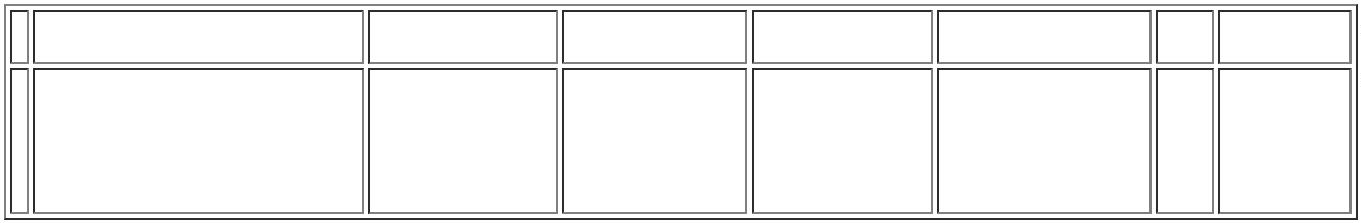 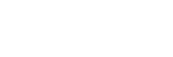 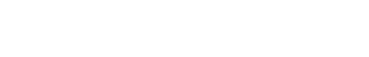 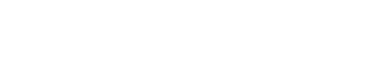 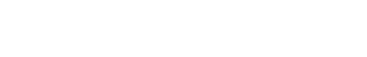 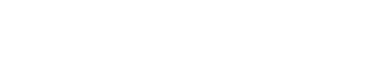 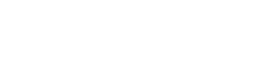 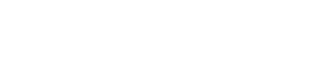 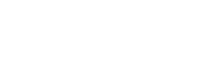 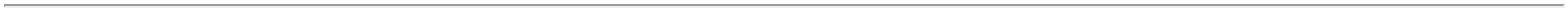 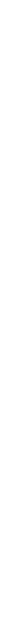 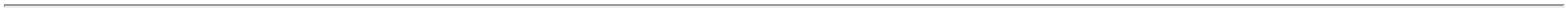 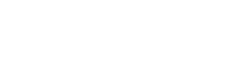 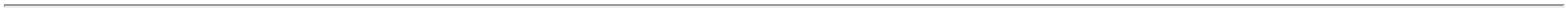 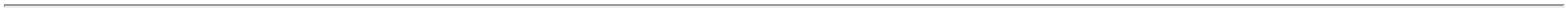 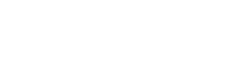 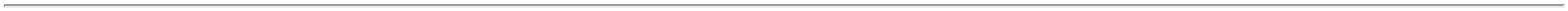 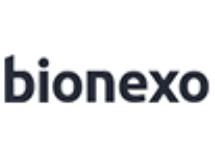 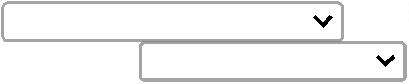 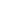 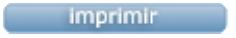 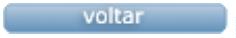 